Uke MandagTirsdagOnsdagTorsdagFredag10SPRÅK OG SPRÅKGLEDE  4Leke grupper for 3- 4 åringene Superklubben skal på skøyter 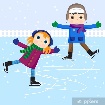 5UtedagFiskemåltid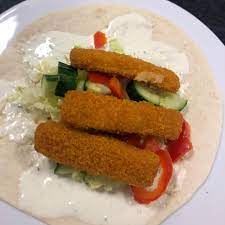 6Turdag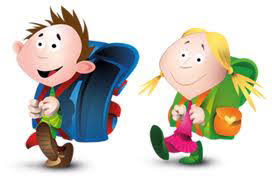 7Hjort – FellesrommetGaupe – formingSuperklubben -eget opplegg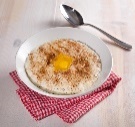 Grøt  8Matlaging LekegruppeSpråkgruppe11SPRÅK OG SPRÅKGLEDE  11Leke grupper for 3- 4 åringene Superklubben skal på skøyter 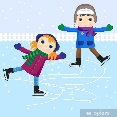 12Markere Barnehagedagen  Utedag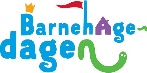 Fiskemåltid13Vi skal på jakt etter påske egg i barnehagen.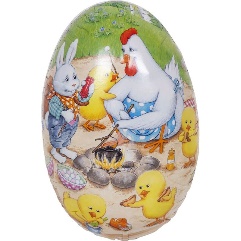 14Gaupe- FellesrommetHjort – FormingSuperklubben -eget opplegg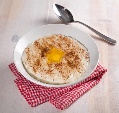 Grøt 15Matlaging LekegruppeSpråkgruppe12SPRÅK OG SPRÅKGLEDE  18«Påsketuristen» skal komme i barnehagen og ha fellesamling for 3-4 åringene. Superklubben skal på skøyter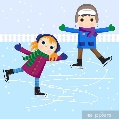 19Ute dagFiskemåltid20Superklubben skal i St.Petri kirke på påskevandring.Turdag 21Velkommen til Påskefrokost kl. 08 -09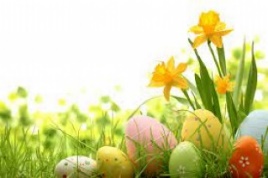 22Matlaging LekegruppeSpråkgruppe13SPRÅK OG SPRÅKGLEDE  25Påskekos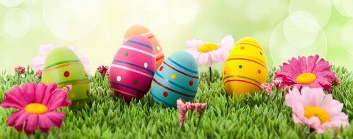 26Påskekos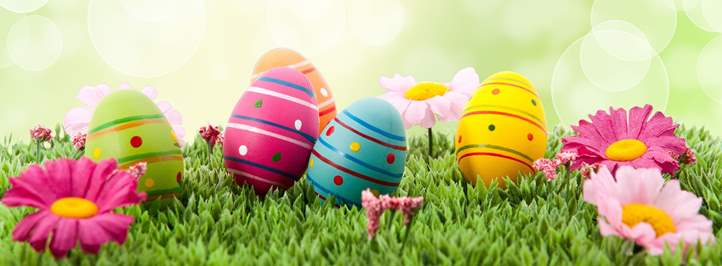 27PåskeBarnehagen stenger kl.1228PåskeBarnehagen er stengt29Påske Barnehagen er stengt